Четврта писмена работа по математикаТема: Геометрија и решавање проблеми и мерење и решавање проблемиРЕШЕН ТЕСТЗаокружи што е точноЗаокружи што е точно1.Плоштина на паралелограм со страна х и висина кон таа страна у се пресметува со:а) х · у                       б) 2х · у                               в) 2( х + у)                         г) х · у42.Која геометриска трансформација е прикажана?а) транслација                                 б) ротација                            в) осна симетрија43.Означените агли се :а) согласни                                     б) наизменични                         в) накрсни44.Волумен на коцка со страна х се пресметува со:а) 3х                                   б)                             в) 2х                       г) 4Дополни за да тврдењата бидат точниДополни за да тврдењата бидат точни5.Плоштината на трапезот е    26,27  P =  · h =  · 3,7 =  · 3,7 =7,1 · 3,7 = = 26,27 66.Тина црта цртеж на градина во размер. Таа употрбува размер со кој 1cm дека претставува 50cm. На нејзиниот цртеж градината е долга 15cm. Во реалност градината е долга 7,5 метри.15  · 50 = 750 cm = 7,5 m                1 m = 100 cm ; 1 cm = 0,01 m67. Непознатите агли означени на цртежот изнесуваат q°=    79°    и r°=101° q° = 180° - ( 64° + 37°) = 180° - 101° = 79°r° = 64° + 37°= 101°68.Плоштината на паралелограмот е 36,4 P = a · h = 7 · 5,2 = 36,4 6Работи според барањетоРаботи според барањето9.Пресметај плоштина на фигурата.Решение:P =  · h =  · 5 =  · 5 = 11 · 5 =55 1510.Пресметај волумен на коцка со плоштина 150 .Решение: P = 6 ·                                   V =                              = 5 · 5 · 5 = 25 · 5 = 125150 = 6 ·                               V = = 150 : 6                               V = 125 = 25a =                              Волуменот на коцката е 125 .a=5cm1511.Зголеми ја фигурата со коефициент на сличност 2. Центарот на зголемување е означен со точка О.1512.Волуменот на квадарот е 880 , неговата должина е 22 mm, а ширина е 8mm. Пресметај ја плоштината на квадарот?Решение:a = 22 mm, b = 8mmV = a·b·c                               P = 2( ab + bc + ca )880 = 22·8·c                        P = 2( 22·8 + 8·5 + 5·22)880 = 176 · c                       P = 2( 176 + 40 + 110)c = 880 : 176                       P = 2 · 326c = 5 mm                             P = 652 Плоштината на квадарот е 652 .150 - 3031 - 5051 - 7051 - 7071 - 8586 - 100123345Освоени бодови:Освоени бодови:Освоени бодови:Оцена:Оцена:Оцена:Наставник: Наставник: Наставник: Наставник: Наставник: Наставник: 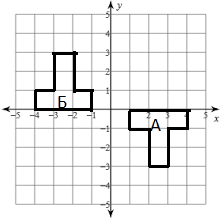 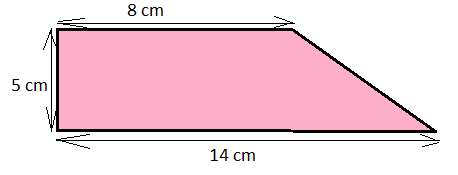 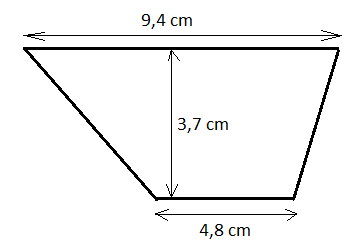 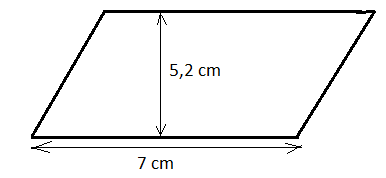 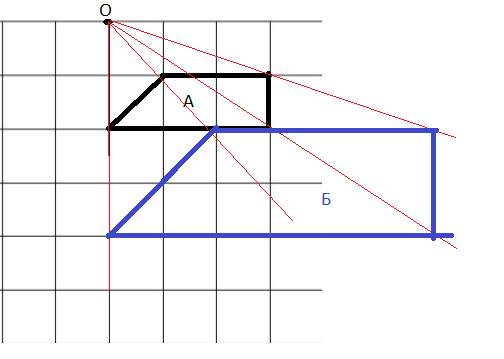 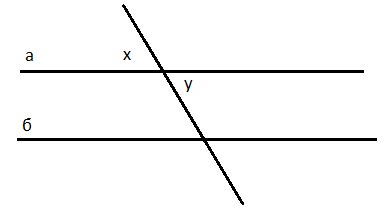 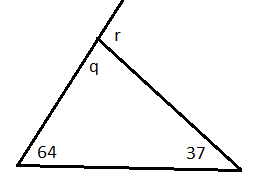 